__________________Firma del Funcionario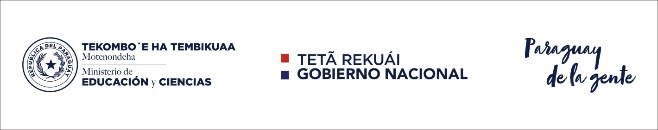 dirección de control del personalPlanilla de Registro de Asistenciadirección de control del personalPlanilla de Registro de Asistenciadirección de control del personalPlanilla de Registro de AsistenciaAño:             Mes:                        Semana del:                         al:                                                                   Año:             Mes:                        Semana del:                         al:                                                                   Año:             Mes:                        Semana del:                         al:                                                                   Año:             Mes:                        Semana del:                         al:                                                                   Año:             Mes:                        Semana del:                         al:                                                                   Dirección General:Dirección General:Dirección General:Dirección General:Dirección General:Dirección de Nivel:Dirección de Nivel:Dirección de Nivel:Dirección de Nivel:Dirección de Nivel:Coordinación General:Coordinación General:Coordinación General:Coordinación General:Coordinación General:Coordinación:Coordinación:Coordinación:Coordinación:Coordinación:Nombre y Apellido     N°de Cédula      N°de Cédula     Dependencia Inmediata  HorarioDíaFecha       EntradaEntrada           Salida           SalidaObservacionesDíaFecha       Hora     Firma Hora      FirmaObservacionesEn mi carácter de inmediato superior del funcionario firmante, remito la presente Planilla de Registro de Asistencia, avalando bajo fe de juramento, que el mismo ha cumplido las horas consignadas como entrada y salida en este documento.En mi carácter de inmediato superior del funcionario firmante, remito la presente Planilla de Registro de Asistencia, avalando bajo fe de juramento, que el mismo ha cumplido las horas consignadas como entrada y salida en este documento.En mi carácter de inmediato superior del funcionario firmante, remito la presente Planilla de Registro de Asistencia, avalando bajo fe de juramento, que el mismo ha cumplido las horas consignadas como entrada y salida en este documento.Firma, aclaración y sello del Jefe Inmediato SuperiorRecepcionado Firma y aclaración funcionario Dirección de Control del PersonalFecha